Салмин Евгений Вадимович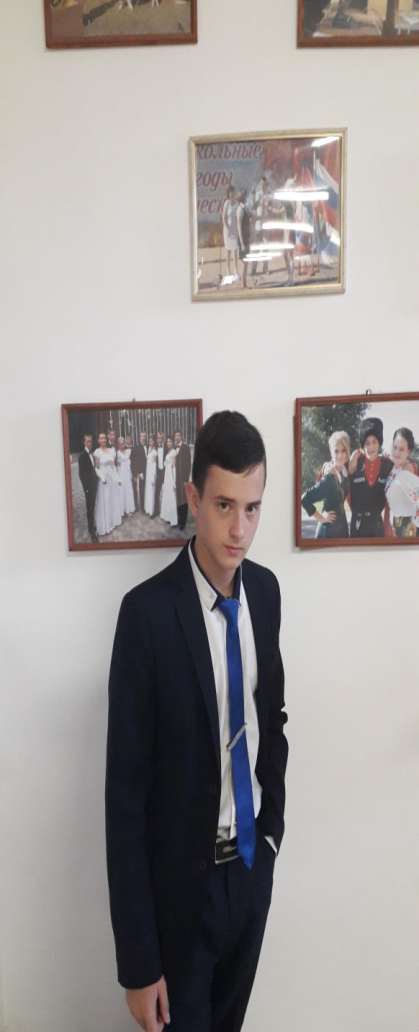 Есть утверждение, что школа – это второй дом. И я полностью с этим согласен. Но, безусловно, школа — это не только занятия, но и люди. Приходя в школу, я понимаю, что день не должен начинаться с плохого настроения. Какие бы ситуации не происходили, во всём есть плюс. Ведь вокруг -  родные тебе люди. Я – Евгений Салмин, ученик 9 «А» класса. Являюсь активным участником жизни класса, школы и города. Я хорошо разбираюсь в делах и проблемах. Кроме того, для меня не сложно укладываться в сжатые сроки. Могу одновременно выполнять несколько дел и комфортно общаться с разными людьми. Я быстро усваиваю задачи и не боюсь признавать ошибки, а также с легкостью нахожу пути их решения. Мой предвыборный лозунг: «Школа, в которой хочется учиться»